                        Marjaana Kuusniemi-Korhonen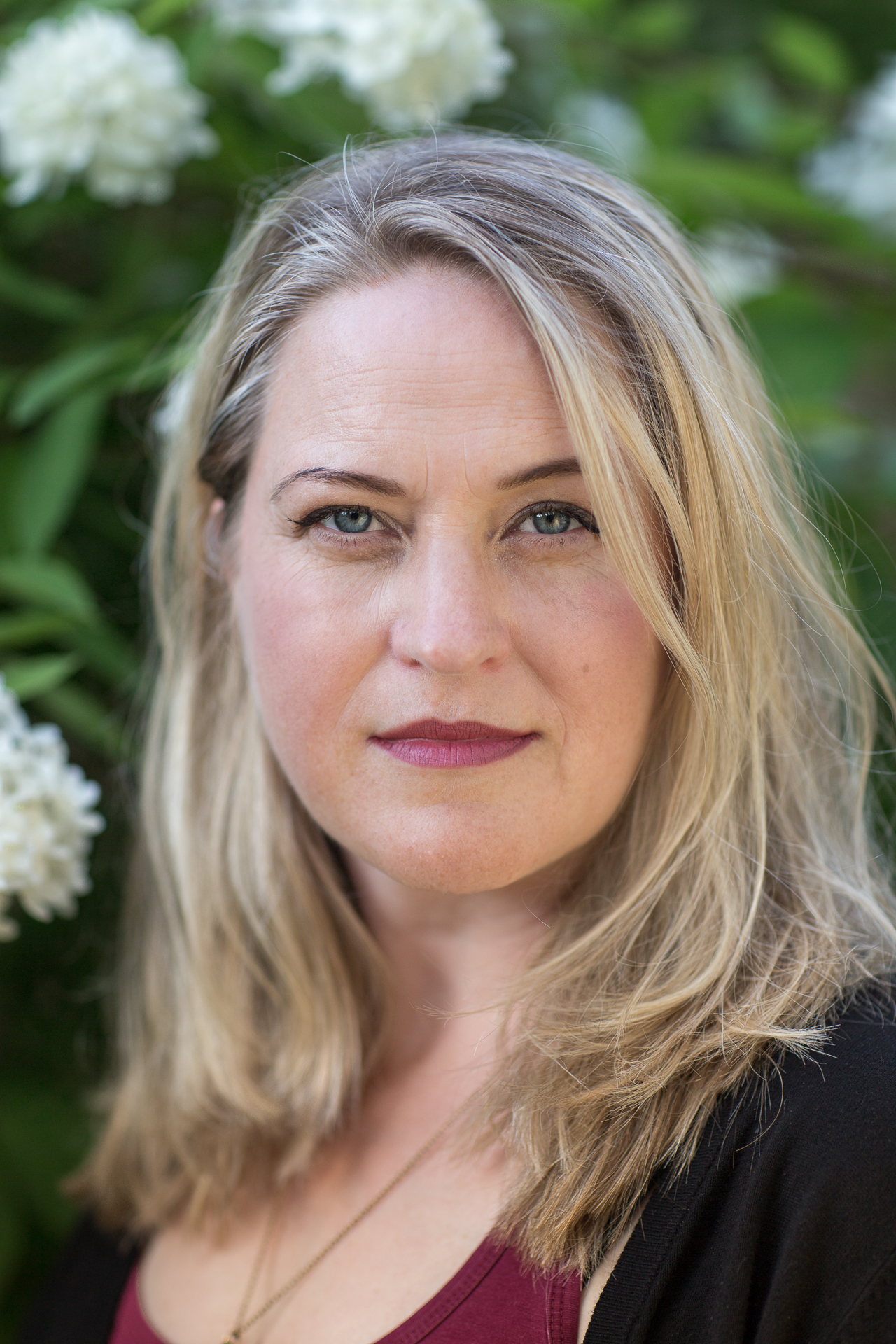 (Kuva:Ingemar Raukola)		marjaanakuusniemi@gmail.com 0449767308Koulutus:1993-1997 Näyttelijä, teatteritaiteen maisteri, Tampereen yliopiston näyttelijäntyön laitos 2013-2015 Erilliset opettajan pedagogiset opinnot, Teatterikorkeakoulu2013		Kasvatustieteen perusopinnot, Helsingin avoin yliopisto 2011		Draamakasvatuksen perusopinnot, Jyväskylän avoin yliopisto1989-1992 Yleisen kirjallisuustieteen opintoja, Helsingin yliopisto1987		Ylioppilas, (yleisarvosana laudatur), Viherlaakson lukio Apurahat ja palkinnot:Keski-Suomen taidepalkinto, Valtion 1 v taiteilija-apuraha, Keski-Suomen rahaston 1 v apurahaKielitaito:Englanti, ruotsi, ranskaKameratyöt:2014	First World Problems		Hanna Maylett			Double Back Dokumentaries Oy 2011	Kotikatu				Ruohoranta/Virtanen		Yleisradio2006	Jumalan hampaat			Pertti Kasurinen			Snappers Films2002	Tuuli					Eija-Liisa Ahtila			Christal Eye 1990	Kauhun millimetrit		Ilari Nummi			Heimola FilmiTeatterityöt:2016	Everything by my side		Fernando Rubio			Helsingin Juhlaviikot 2015	Äidin kädestä			Kaisa-Liisa Tuominen		Lavaklubi 		               2014	Rollen tupa				Maikku Lähteenmäki		Bulevardian teatteriyhdistys ry2013	Noita Tiks ja Piks		Kaisu Kurki			Bulevardian teatteriyhdistys ry2012	Katri Vala				Elina Nummi			Helsingin kaupunki2011	Tiikerilista	               		NiinaHosiasluoma                 	Eläintarhan huvila                            2009	Putkinotko	               		Kimmo Lavaste                    	Savonlinnan teatteri                          2008	Aina joku eksyy             	Anna-Maria Klintrup           	Jyväskylän kaupunginteatteri                                2007 Kuka pelkää noitia?		Anssi Valtonen			Jyväskylän kaupunginteatteri2007	Viulunsoittaja katolla      	Mikko Rasila                		Jyväskylän kaupunginteatteri                                     2007 Amelei				Maarit Pyökäri			Jyväskylän kaupunginteatteri2006	Cabaret                            	Mikko Rasila                        	Jyväskylän kaupunginteatteri2006 Danny Growe show		Taava Hakala			Jyväskylän kaupunginteatteri2005 Maestro				Maarit Pyökäri			Jyväskylän kaupunginteatteri2005	Arkkienkeli Oulussa       	Kaisa Korhonen                   	Jyväskylän kaupunginteatteri2004	Heikko esitys                   	Irene Aho                             	Jyväskylän kaupunginteatteri2004 Päätalo				Mikko Rasila			Jyväskylän kaupunginteatteri2004 Juokse ko hullu			Irene Aho				Jyväskylän kaupunginteatteri2004 Juurakon Hulda			Hannele Rubinstein		Jyväskylän kaupunginteatteri2004 Sain kauniin elämän		Markku Arokanto		Turun kristillinen opisto2003	Piukat paikat 			Mikko Rasila			Jyväskylän kaupunginteatteri2003 Ennen lähtöä 			Ilkka Laasonen			Jyväskylän kaupunginteatteri2003 Juice-lauluilta			Maija Hapuoja			Jyväskylän kaupunginteatteri2002	Täällä pohjantähden alla 	Kaisa Korhonen                   	Jyväskylän kaupunginteatteri2002  Hätä ei lue lakia			Anne Saastamoinen		Jyväskylän kaupunginteatteri 2002  Lauran kosto			Soila Valkama			Koko-teatteri2002 ,sillä heeivättiedämitätekevät	Tommi Silvennoinen		Kiasma teatteri2001	Kesäillan valssi			Kai Tanner				Rakastajat teatteri2000 Miehen kylkiluu			Minna Nurmelin			Rakastajat teatteri2000	Sudenmorsian                 	Minna Nurmelin                  	Kajaanin kaupunginteatteri1999	Ratsastus halki veden		Ilari Nummi			Kiasma teatteri1999 Saituri 				Misa Palander			Raivoisat Ruusut1999	Kallion kauniit ja rohkeat	Eero-Tapio Vuori		Kallion teatteri1998 Karhupuiston kuusijuhla	Janne Saarakkala			Kallion teatteri1998 Tukkijoella				Risto Palm				Halkosaaren kesäteatteri1998	Kivenkääntäjien kylä		Vesa Nuotio			Imatran teatteri1997	Viisas Natan                    	Vesa-Tapio Valo                  	Helsingin kaupunginteatteri1996 Nuori Viha				Jukka Rantanen			Suomen KansallisteatteriÄänityöt:2016 Sepontyttö				Emilia Putkinen			Radioteatteri2014 Kuinka kum-maa..		Anne Rautio			Radioteatteri2012 Paratiisilintuja             		Kaisa-Liisa Tuominen           	Radioteatteri2012 Kambodza rocks          		Sampsa Oinaala                     	Radioteatteri2010 Vox Noctis                  		Oliwia Tonteri                       	Radioteatteri2009 Peritty                          		Soila Valkama                       	Radioteatteri2009 Verisuomi                   		Miko Kivinen                        	Radioteatteri2009 Kotelo       				Soila Valkama              		Radioteatteri2005 Tämän runon…			Tarleena Sammalkorpi	  	Suomen yleisradio2002	Onnenkauppaa			Soila Valkama			Radioteatteri2000 Kiima				Ilari Nummi			Luonnontieteen museo1997 Liikaa kissoja			Väinö Vainio			Radioteatteri2015-2009 Dubbauksia          	Sdimedia, Uptempo, Dubberman                                                                                                                 Kirjoitustyöt:2011 Tiikerilista				Laulumonologi			Eläintarhan huvila2011 Matka syvemmälle		Artikkeli				Teatterilehti2000 Seurakunta sanoo 		Dokumenttinäytelmä		Espoon kirkko				Ohjaukset:2017 Istuta vielä se omenapuu						Työväen Akatemia2015 Valaan laulu ja Herätä minut						Työväen Akatemia2014 Kirsikkapuisto								Työväen Akatemia2000	Seurakunta sanoo suorat sanat					Espoon kirkko